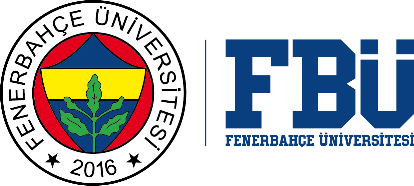 FENERBAHÇE ÜNİVERSİTESİ LİSANSÜSTÜ EĞİTİM ENSTİTÜSÜMEZUNİYET İLİŞİK KESME BELGESİ              …../…../20….Ad Soyad                  :Öğrenci Numarası  :Program Adı            :Yukarıda kimliği yazılı öğrencimize Mezuniyet İlişik Kesme işleminin yapılabilmesi için biriminizle ilişiğinin olup olmadığının bildirilmesini arz/rica ederim.Öğrencinin Kimliği;        AlındıEnstitüTarih:					İmza:BİRİM ADIİLİŞİK DURUMUBİRİM YETKİLİSİTARİHİMZAMALİ İŞLER DİREKTÖRLÜĞÜKÜTÜPHANE ve DOKÜMANTASYON DİREKTÖRLÜĞÜÖĞRENCİ İŞLERİ DİREKTÖRLÜĞÜDANIŞMAN